№66(613) 			 		   	                      28 декабря 2016 г.Официальное издание органов местного самоуправленияШапкинского сельсовета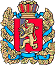 ШАПКИНСКИЙ СЕЛЬСКИЙ СОВЕТ ДЕПУТАТОВЕНИСЕЙСКОГО РАЙОНА                                                              КРАСНОЯРСКОГО КРАЯ                                                    РЕШЕНИЕ            27.12.2016г                                        п. Шапкино	            	            № 18-74рО внесении изменений в решение Шапкинскогосельского Совета депутатов от 20.05.2016 № 12-48р«О порядке представления лицами, замещающими муниципальные должности на постоянной основе в органах местного самоуправления Шапкинского сельсовета, сведений о доходах, расходах, об имуществе и обязательствах имущественного характера» На основании Управления Губернатора края заключения по результатам юридической экспертизы от 07.11.2016г., Федеральным законом от 06.10.2003 № 131-ФЗ «Об общих принципах организации местного самоуправления в Российской Федерации», Уставом Шапкинского сельсовета, Шапкинский сельский Совет депутатов, РЕШИЛ:Решение №12-48р от 20.05.2016г «О порядке представления лицами, замещающими муниципальные должности на постоянной основе, так и не на постоянной основе в органах местного самоуправления Шапкинского сельсовета, сведений о доходах, расходах, об имуществе и обязательствах имущественного характера» читать в новой редакции. В пункте 1 Положения Решения №12-48р от 20.05.2016г «О порядке представления лицами, замещающими муниципальные должности на постоянной основе, так и не на постоянной основе в органах местного самоуправления Шапкинского сельсовета, сведений о доходах, расходах, об имуществе и обязательствах имущественного характера» после слов «на постоянной основе,» добавить слова «так и не на постоянной основе».Пункт 3 Положения Решения №12-48р от 20.05.2016г «О порядке представления лицами, замещающими муниципальные должности на постоянной основе в органах местного самоуправления Шапкинского сельсовета, сведений о доходах, расходах, об имуществе и обязательствах имущественного характера» читать в новой редакции: «Сведения о доходах, расходах представляются: 1) Главой Шапкинского сельсовета, 2) Депутатами Шапкинского сельского Совета депутатов.». Контроль за исполнением настоящего решения оставляю за собой.Настоящее решение вступает в силу с момента опубликования (обнародования) в газете «Шапкинский вестник» и подлежит размещению на официальном интернет-сайте администрации Шапкинского сельсовета.Глава Шапкинского сельсовета –Председатель Шапкинского сельскогоСовета депутатов                                                                        Л.И. ЗагитоваОтпечатано в администрации Шапкинского сельсовета на персональном компьютере по адресу: Россия, Красноярский край, Енисейский район, п. Шапкино, ул. Центральная, 26, тел. 70-285 Распространяется бесплатно. Тираж 10 экз.